FS REPRESENTAÇÕES
IMP. & EXP. TUCHLER LTDA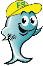 Fone: (11) 2914-1112   E-mail: contato@fsrepresentacoes.com.brA FS REPRESENTAÇÕES, nome fantasia da IMP. E EXP. TUCHLER LTDA, é responsável como representante Bernstein Brasil, assim como distribuidor Bernstein Brasil, atendendo inclusive como representante Bernstein América Latina e distribuidor Bernstein América Latina.A Bernstein desenvolve e comercializa sensores, interruptores de segurança e gabinetes. Focada na atenção de proteger o operador através de máquinas e segurança do processo. Com a responsabilidade de atuação como representante Bernstein no Brasil atuando também como distribuidor Bernstein no Brasil, ajudamos as indústrias brasileiras e latino americanas, à atenderem todos os requisitos de segurança, em conformidade com a NR-12, com uma vasta gama de aplicações específicas, que a Bernstein Brasil, pode oferecer.Conheça a linha completa, originalmente conhecidas: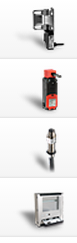 	         Highlights	           Position Switches and Safety, Switches with separate actuator, Switches with Interlock, 	          Switches for hinged applications, Safety Magnetic Controllers, Foot switch for industrial,           Rope Pull Switches, Safety Evaluation Device, Analog Switching Modules, Bus-Compatible	          Safety Switches, ATEX Products, Products for medical technology.	          Inductive Sensors, Capacitive Sensors, Optoelectronic Sensors, Magnetic Switches,	         Safety Magnetic Controllers, Ultrasonic Sensors, Float Switches, Accessoires,  		         General Information, ATEX products         System Solutions, Enclosures, Suspension Systems, Stainless Steel, Atex-approved products.Sensores Bernstein, interruptores Bernstein, Chaves de segurança Bernstein, Interruptores de acionamento por corda Bernstein, limit switch Bernstein, interruptor de acionamento de plástico Bernstein, Sensor tipo dobradiça Bernstein, Chave de fim de curso Bernstein, Sensor Capacitivo Bernstein, Chave de Emergência Bernstein,  Sensor indutivo Bernstein, Micro fim de curso Bernstein, Sensor de proximidade indutivo Bernstein, Fechadura de segurança Bernstein, Atuador Standard Bernstein,  Interruptor de Segurança Bernstein, Mechanical Roller Switch Bernstein, Lingueta Bernstein, Chave para porta de segurança Bernstein,  Atuador para chave de segurança Bernstein, Sensor Magnético Bernstein, Limite fim de curso Bernstein, Chave de posição Bernstein, Interruptor de metal Bernstein, Pedal de acionamento Bernstein, Interruptor de Segurança Bernstein,  são alguns dos produtos requisitados pelo nosso mercado, que demandam da tecnologia Bernstein no Brasil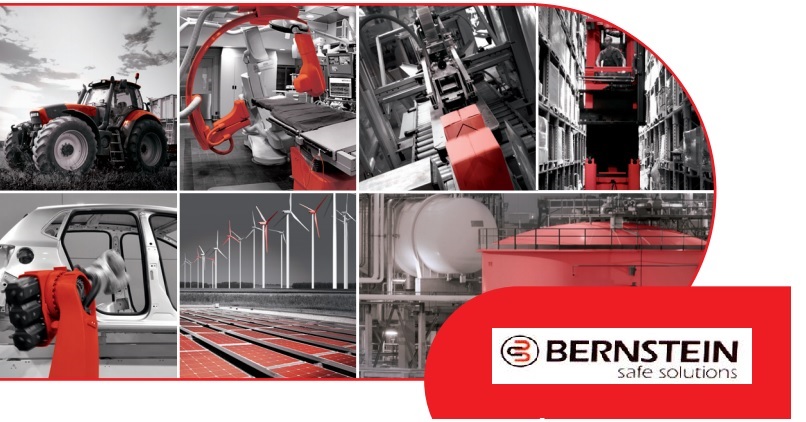 Atendemos toda a América Latina, tendo o Brasil como principal mercado, que contempla 26 estados, assim sendo reconhecido como:Representante distribuidor Bernstein Acre, Representante distribuidor Bernstein Alagoas, Representante distribuidor Bernstein Amapá, Representante distribuidor Bernstein Amazonas, Representante distribuidor Bernstein Bahia, Representante distribuidor Bernstein Ceará, Representante distribuidor Bernstein Distrito Federal, Representante distribuidor Bernstein Espírito Santo, Representante distribuidor Bernstein Goiás, Representante distribuidor Bernstein Maranhão, Representante distribuidor Bernstein Mato Grosso, Representante distribuidor Bernstein Mato Grosso do Sul, Representante distribuidor Bernstein Minas Gerais, Representante distribuidor Bernstein Pará, Representante distribuidor Bernstein Paraíba, Representante distribuidor Bernstein Paraná, Representante distribuidor Bernstein Pernambuco, Representante distribuidor Bernstein Piauí, Representante distribuidor Bernstein Rio de Janeiro, Representante distribuidor Bernstein Rio Grande do Norte, Representante distribuidor Bernstein Rio Grande do Sul, Representante distribuidor Bernstein Rondônia, Representante distribuidor Bernstein Roraima, Representante distribuidor Bernstein Santa Catarina, Representante distribuidor Bernstein São Paulo, Representante distribuidor Bernstein Sergipe, Representante distribuidor Bernstein Tocantins.Para suporte técnico e comercial, clique aqui e entre em contato conosco!R. São Silvestre, 56 - Rudge Ramos - São Bernardo do Campo - SP - Brasil - CEP: 09626-090
Fone: + 55 (11) 2914-1112 - Móvel Central: + 55 (11) 97454-6781HORÁRIO: SEGUNDA A SEXTA-FEIRA 08:00h às 17:00h